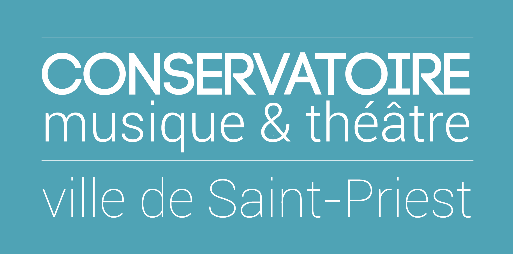 DOSSIER D’INSCRIPTIONAnnée scolaire 2022– 2023Dossier complet à remettre au plus tard le 6 Juillet 2022                                         LES PARCOURS 1/L’éveil Musical (3 mois-5 ans)□ Eveil Bébé (3 mois à 3 ans) Pack de 4 séances, 1er samedi du mois (horaires à confirmer)□ Eveil Musical Petite Section (3 ans) Les Mercredis matins – 35 mn – (horaires à confirmer)□ Eveil Musical Moyenne Section (4 ans) Les Mercredis Matin ou Après-midis – 35 mn – (horaires à confirmer)□ Eveil Musical Grande Section (5 ans) Les Mercredis Matins ou Après-midis – 40 mn – (horaires à confirmer)	 2/Le Parcours Découverte (6 ans)□ Parcours Découverte CP (6 ans) 	Les Mercredis – 1h00 - (horaires à confirmer)3/La Formation Complète Diplômante : Instrument ou Voix + Formation Musicale + 1 Pratique Collective (à partir du CE1 - 7 ans)Vous pouvez faire jusqu’à trois choix d’instruments (par ordre de préférence) :1er choix : ………………………………………………………………………………………………2ème choix : ……………………………………………………………………………………………3ème choix : ……………………………………………………………………………………………La réponse définitive vous sera adressée par mail ou par téléphone ultérieurement.Formation Musicale (obligatoire avec l’apprentissage d’un instrument)Avez-vous déjà suivi des cours de Formation Musicale ?                            ◊ oui        ◊ nonSi oui, quel est votre niveau ?            ………………………………. Les Pratiques Collectives VocalesLes Chœurs et Théâtre◊ KiddyVox (Primaires)		                          ◊ Chœur de Femmes (Adultes)             ◊ Théâtre◊ FireVox (Collégiens)		                                    ◊ Chœur Mixte (Adultes)	◊ JukeVox (Lycéens/ étudiants)	                            ◊ Les Notes Bleues (Adultes) Les Pratiques Collectives Instrumentales   Les Orchestres ◊ « Les Pizzicati » 	    Orchestre à Cordes 1er Cycle				◊ Combos Adultes (mus. actuelles)	◊ « Les Archets »         Orchestre à Cordes 2ème et 3ème Cycle	◊ Musique de Chambre◊ « Foehn Orchestra » Orchestre à vents 1er et début 2ème Cycle	◊ Ensemble de Guitares         ◊ « Les Soufflants »    Orchestre à vents 2ème et 3ème Cycle		         ◊ « Ragtag »            Orchestre amplifié du 3ème Cycle4/ Le Parcours Jeune (Uniquement pour des élèves de – 18 ans ayant validé un 1er Cycle)□ Parcours Jeune : ½ heure pratique Instrumentale + 1 pratique collective obligatoire 5/ Le Parcours Amateur (Uniquement pour des élèves ayant validé un 1er Cycle)□ Parcours Amateur : 12 séances (45 mn) de pratique instrumentale + une pratique collective obligatoire6/ Le Parcours Adultes (+ de 18 ans - Débutant ou reprenant)□ Parcours Adulte : pratique instrumentale (1/2 h) + Formation Musicale (1h si nécessaire) + 1 pratique collective obligatoire7/ Le Parcours Théâtre (A partir du CE2)□ Eveil (CE2-CM1)       □ Initiation (CM2-6ème)       □ Cycle 1 (5ème-4ème-3ème)    □ Cycle 2 (Lycéen et étudiant)Engagements *Je soussigné(e) * : ……………………………………………………………………………………………… (Responsable légal de l’enfant) demande son inscription au Conservatoire pour l’année scolaire 2022/2023.Veuillez prendre acte des 3 points suivants et cochez toutes les cases correspondantes :□ SUIVI PÉDAGOGIQUE : Je m’engage à suivre le travail de mon enfant. Pour cela, je prendrai régulièrement contact avec ses professeurs qui m’informeront de ses progrès. J’accepte les dispositions du règlement intérieur ; l’inscription au Conservatoire comprend la participation obligatoire aux activités prévues par l’établissement, dont le planning sera communiqué en cours d’année. Au cas où mon enfant ne pourrait suivre normalement son (ses) cours, je ferai mon possible pour avertir son (ses) professeur(s).□ DROIT À L’IMAGE : J’autorise le Conservatoire à photographier, enregistrer, filmer mon enfant lors des spectacles et à utiliser photos, vidéos, enregistrements, sans contrepartie financière aux fins de démonstration, information, promotion des réalisations sur tous les supports de communication du Conservatoire, ou en vue d’éventuelles publications télévisuelles ou radiophoniques à des fins non commerciales. En cas de refus, le signaler par email.□ SÉCURITÉ : Je dégage le Conservatoire de toute responsabilité envers mon enfant en dehors de ses cours. J’ai bien pris note que mon enfant n’est sous la responsabilité du Conservatoire qu’à partir du moment où il est confié au professeur dans sa classe et uniquement pour la durée du cours.Concernant le PAIEMENT :Pièces obligatoires à fournir (tout dossier incomplet sera systématiquement retourné) * :→ Photocopie de l’avis d’imposition OU Attestation CAF (calcul du tarif à partir du quotient familial)→ Justificatif de domicile (uniquement si vous ne bénéficiez pas du quotient familial)→ Si paiement par prélèvements, mandat SEPA rempli et RIB format IBAN BICCotisation : Comment souhaitez-vous régler (cochez votre choix) (les tarifs restent inchangés) : La totalité de l’année en 1 fois, en chèque bancaire, chèques vacances ou espèces (facture mi-novembre 2021). Facilité de paiement en plusieurs fois, par prélèvement automatique (de novembre à juin).Dans ce cas, merci de retourner également le document joint (mandat de prélèvement SEPA) accompagné d’un RIB au format IBAN BIC.J’ai pris connaissance des modalités du présent dossier d’inscription.Toute démission partielle ou totale doit faire l’objet d’un courrier ou d’un courriel adressé à l’administration du Conservatoire. J’ai bien noté, qu’en cas de démission durant l’année, tout trimestre entamé reste dû.Merci de nous signaler tout changement d'adresse ou de coordonnées (téléphone fixe, portable, adresse mail) qui interviendrait en cours d'année.Conservatoire à Rayonnement CommunalPlace Bruno Polga69800 Saint-Priest   04 78 20 03 22  conservatoire@mairie-saint-priest.frwww.conservatoire-saint-priest.frwww.facebook.com/Conservatoire.saint.priest/ÉLÈVEÉLÈVENom : Prénom  :Date de naissance  :                                                       Sexe  :          □ Féminin      □ MasculinEtablissement Scolaire en septembre 2022 :Etablissement Scolaire en septembre 2022 :Niveau scolaire en septembre 2022 :Niveau scolaire en septembre 2022 :Portable (élève Majeur) :Portable (élève Majeur) :E-mail (élève Majeur) : E-mail (élève Majeur) : Autorisé à partir seul  :      □ Oui                     □ Non            Autorisé à partir seul  :      □ Oui                     □ Non            Responsable légal 1Responsable légal 2Nom : ………………………………………………………………………Prénom : …………………………………………………………………Adresse : ………………………………………………………………………………………………………………………………………………….……………………………………………………………………………….CP /Ville : ……………………………………………………………….Tél Fixe : ……………………………………………………………..Tél mobile : …………………………………………………………….Mail : ……………………………………………………………………..Nom : ………………………………………………………………………Prénom : …………………………………………………………………Adresse : ………………………………………………………………………………………………………………………………………………….……………………………………………………………………………….CP /Ville : ……………………………………………………………….Tél Fixe : ……………………………………………………………….Tél mobile : …………………………………………………………….Mail : …………………………………………………………………….